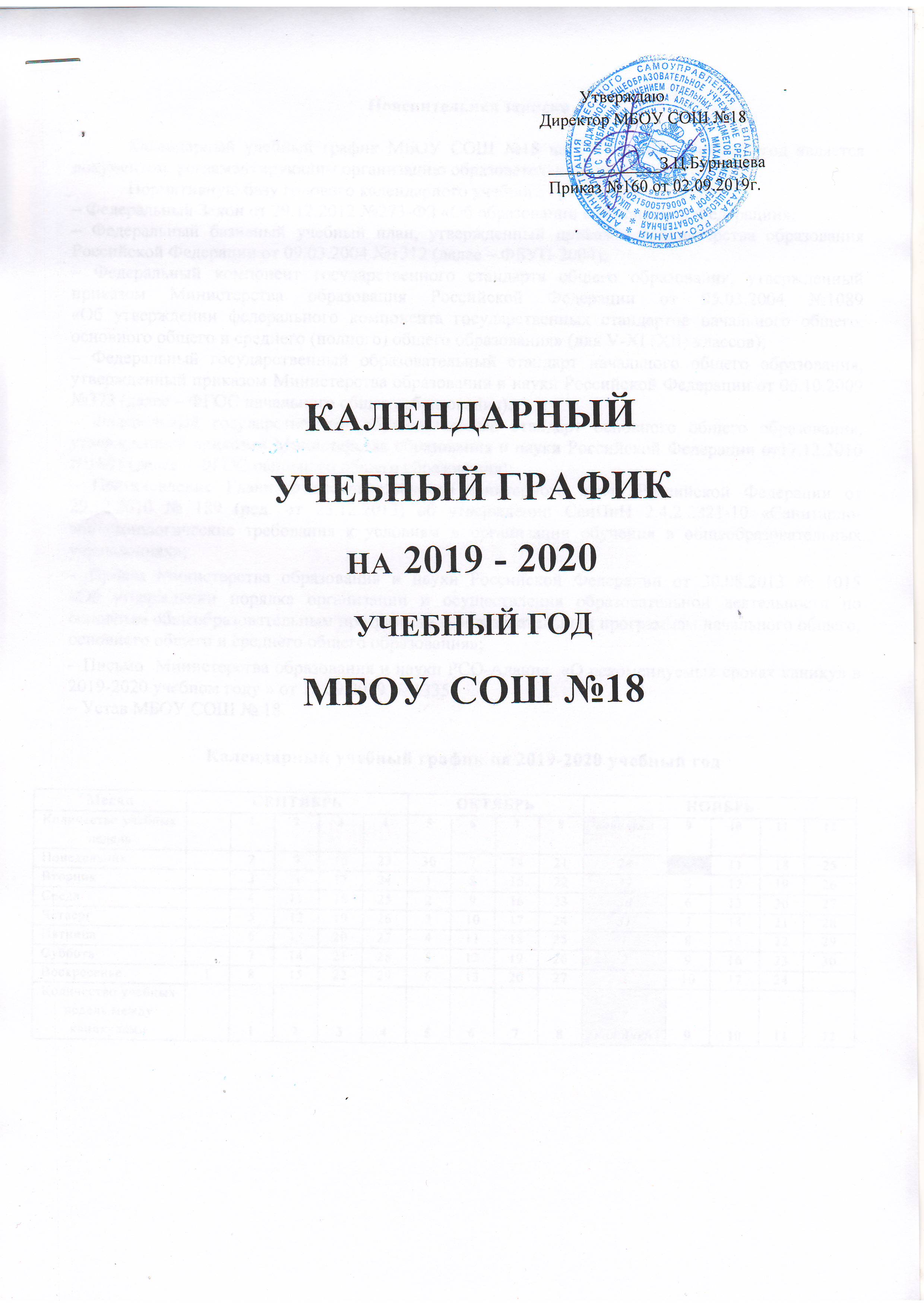 Пояснительная запискаКалендарный учебный график МБОУ СОШ №18 на 2019 - 2020 учебный год является документом, регламентирующим организацию образовательного процесса. Нормативную базу годового календарного учебного графика составляют: – Федеральный Закон от 29.12.2012 №273-ФЗ «Об образовании в Российской Федерации»;– Федеральный базисный учебный план, утвержденный приказом Министерства образования Российской Федерации от 09.03.2004 №1312 (далее – ФБУП-2004);– Федеральный компонент государственного стандарта общего образования, утвержденный приказом Министерства образования Российской Федерации от 05.03.2004 №1089                        «Об утверждении федерального компонента государственных стандартов начального общего, основного общего и среднего (полного) общего образования» (для V-XI (XII) классов);– Федеральный государственный образовательный стандарт начального общего образования, утвержденный приказом Министерства образования и науки Российской Федерации от 06.10.2009 №373 (далее – ФГОС начального общего образования);– Федеральный государственный образовательный стандарт основного общего образования, утвержденный приказом Министерства образования и науки Российской Федерации от17.12.2010 №1897 (далее – ФГОС основного общего образования);– Постановление Главного государственного санитарного врача Российской Федерации от 29.12.2010 № 189 (ред. от 25.12.2013) об утверждении СанПиН 2.4.2.2821-10 «Санитарно-эпидемиологические требования к условиям и организации обучения в общеобразовательных учреждениях»; – Приказ Министерства образования и науки Российской Федерации от 30.08.2013 № 1015          «Об утверждении порядка организации и осуществления образовательной деятельности по основным общеобразовательным программам – образовательным программам начального общего, основного общего и среднего общего образования»;– Письмо  Министерства образования и науки РСО-Алания  «О рекомендуемых сроках каникул в 2019-2020 учебном году » от 18.09.2019 № 1335; – Устав МБОУ СОШ № 18.  Календарный учебный график на 2019-2020 учебный год* с 17  - 23 февраля – дополнительные каникулы для 1-х классовПродолжительность учебного года в 2019 - 2020 учебном году.Устанавливается следующая продолжительность учебного года:– в 1-х классах – 33 учебные недели;– во 2-8,10-х классах – 34 учебных недель;- в 9,11-х классах – 34 учебные недели;Периоды учебных занятий и каникул:2019 - 2020 учебный год начинается 04.09. 2019 года и заканчивается 30.05 2020 года.Устанавливаются следующие сроки школьных каникул: – осенние каникулы – с 28.10.19г.  по 03.11.19 г.  (7календарных дней);                  – зимние каникулы      – с 30.12.19 г. по 12.01.20 г. (14 календарных дней);                  – весенние каникулы   – с 23.03.20 г.  по 31.03.20 г. (9 календарных дней).Дополнительные каникулы для первоклассников –                                                                             с 17.02.20  по 23.02.20г. (7 календарных дней). Промежуточная аттестация проводится по итогам освоения общеобразовательной программы: – на уровне начального общего и основного общего образования – за четверти; год;– на уровне среднего общего образования – за полугодия; год.1.2. Регламентирование образовательного процесса в 2019 - 2020 учебном году.Учебный год в 1-4, 5-9 классах обучения делится на 4 четверти, в 10-11 классах – на два полугодия.Продолжительность каникул в течение учебного года составляет 30 календарных дней.   Для учащихся 1-х классов устанавливаются дополнительные каникулы в феврале                                   (7 календарных дней). Регламентирование образовательного процесса на неделюУстанавливается следующая продолжительность учебной недели:– 5-ти дневная рабочая неделя   в 1-4-х  классах;– 6-ти дневная рабочая неделя во 5-11-х классах.Регламентирование образовательного процесса на деньУчебные занятия организуются в  I смену.Начало учебных занятий в первую смену в 09.00Продолжительность уроков (академический час):– 1-е классы – 35 минут в I полугодии (в сентябре, октябре по 3 урока в день; в ноябре-декабре     по 4 урока в день), во II полугодии – 40 минут (январь- май по 4 урока в день);– 2-11  классы – 40 минут. Расписание звонков:Максимальная недельная учебная нагрузка в академических часах:– для 1-х классов не превышает предельно допустимую нагрузку при пятидневной учебной неделе и соответствует требованиям СанПиН 2.4.2.2821-10– для 2-4-х классов не превышает предельно допустимую нагрузку при шестидневной учебной неделе и соответствует требованиям СанПиН 2.4.2.2821-10– для 5-11-х классов не превышает предельно допустимую нагрузку при шестидневной учебной неделе и соответствует требованиям СанПиН 2.4.2.2821-10Максимальное количество уроков в течение дня:– для учащихся 1-х классов – не более 4 уроков и 1 день в неделю – не более 5 уроков, за счет урока физической культуры;– для учащихся 2-4-х классов – не более 5 уроков и 1 день в неделю – не более 6 уроков, за счет урока физической культуры;– для учащихся 5-6-х классов – не более 6 уроков;– для учащихся 7-11-х классов – не более 7 уроков.Проведение государственной итоговой аттестациив выпускных 9-х и 11-х классах 	Сроки проведения государственной итоговой аттестации выпускников 9-х и 11-х классов устанавливаются ежегодно Федеральной службой по надзору в сфере образования и науки (Рособрнадзор).Годовой календарный учебный график на 2019-2020 учебный год регламентируется следующими документами:Приказы директора школы:– О режиме работы школы на 2019 - 2020 учебный год;– Об организации горячего питания;– Об организованном окончании четверти, полугодия, учебного годаРасписание:– Учебных занятий 1-11 классов;- Внеурочной деятельности 1-4 классы, 5-9 классы;– Занятий дополнительного образования в ОУ (кружки, секции, отделения и т.д.);Графики дежурств:– классных коллективов;– педагогов на этажах, рекреациях и в столовой школы;– дежурных администраторов.Должностные обязанности:– дежурного администратора; – дежурного учителя.      МесяцСЕНТЯБРЬСЕНТЯБРЬСЕНТЯБРЬСЕНТЯБРЬСЕНТЯБРЬОКТЯБРЬОКТЯБРЬОКТЯБРЬОКТЯБРЬНОЯБРЬНОЯБРЬНОЯБРЬНОЯБРЬНОЯБРЬКоличество учебных недель12345678каникулы9101112Понедельник2916233071421284111825Вторник3101724181522295121926Среда4111825291623306132027Четверг51219263101724317142128Пятница6132027411182518152229Суббота7142128512192629162330Воскресенье1815222961320273101724Количество учебных недель между каникулами123456787 кал.дней9101112МесяцДЕКАБРЬДЕКАБРЬДЕКАБРЬДЕКАБРЬЯНВАРЬЯНВАРЬЯНВАРЬЯНВАРЬФЕВРАЛЬФЕВРАЛЬФЕВРАЛЬФЕВРАЛЬФЕВРАЛЬКоличество учебных недель1213141516каникулыканикулы17181920212223Понедельник29162330613202731017*24Вторник31017243171421284111825Среда4111825181522295121926Четверг5121926291623306132027Пятница61320273101724317142128Суббота7142128411182518152229Воскресенье181522295121926291623Количество учебных недель между каникулами121314151614 календ.дней14 календ.дней17181920212223МесяцМАРТМАРТМАРТМАРТМАРТАПРЕЛЬАПРЕЛЬАПРЕЛЬАПРЕЛЬАПРЕЛЬМАЙМАЙМАЙМАЙМАЙМАЙМАЙКоличество учебных недель23242526каникулы2728293030313132333434Понедельник291623306132027274111825Вторник3101724317142128285121926Среда411182518152229296132027Четверг512192629162330307142128Пятница6132027310172418152229Суббота7142128411182529162330Воскресенье181522295121926310172431Количество учебных недель между каникулами232425269 Календ.дней2728293031313132333434I сменаI сменаI сменаНачалоурокаОкончание урокаПеремена 1-й урок09.00.09.40.20 мин.2-й урок10.00.10.40.20 мин.3-й урок11.00.11.40.15 мин.4-й урок11.55.12.35.10 мин.5-й урок12.45.13.25.10 мин.6-й урок13.35.14.15.5 мин7-й урок14.2015.00Классы1Максимальная нагрузка21Классы234Максимальная нагрузка262626Классы567891011Максимальная нагрузка32333536363737